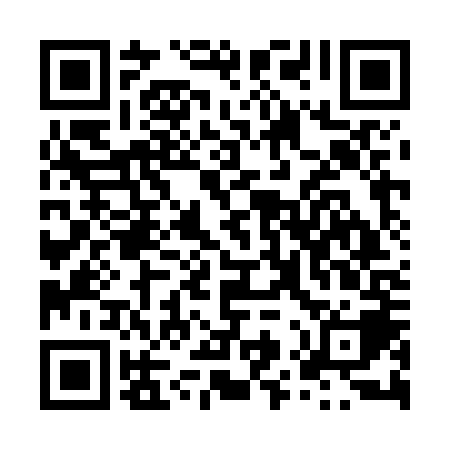 Ramadan times for Akhuryan, ArmeniaMon 11 Mar 2024 - Wed 10 Apr 2024High Latitude Method: NonePrayer Calculation Method: Muslim World LeagueAsar Calculation Method: ShafiPrayer times provided by https://www.salahtimes.comDateDayFajrSuhurSunriseDhuhrAsrIftarMaghribIsha11Mon5:515:517:221:144:327:077:078:3312Tue5:505:507:211:144:337:087:088:3413Wed5:485:487:191:144:337:097:098:3514Thu5:465:467:171:144:347:107:108:3615Fri5:445:447:161:134:357:117:118:3716Sat5:435:437:141:134:357:137:138:3917Sun5:415:417:121:134:367:147:148:4018Mon5:395:397:111:124:367:157:158:4119Tue5:375:377:091:124:377:167:168:4220Wed5:365:367:071:124:377:177:178:4321Thu5:345:347:061:124:387:187:188:4522Fri5:325:327:041:114:387:197:198:4623Sat5:305:307:031:114:397:207:208:4724Sun5:285:287:011:114:397:217:218:4825Mon5:275:276:591:104:407:227:228:4926Tue5:255:256:581:104:407:237:238:5127Wed5:235:236:561:104:417:247:248:5228Thu5:215:216:541:094:417:257:258:5329Fri5:195:196:531:094:427:267:268:5430Sat5:175:176:511:094:427:277:278:5531Sun5:155:156:491:094:437:287:288:571Mon5:145:146:481:084:437:307:308:582Tue5:125:126:461:084:437:317:318:593Wed5:105:106:441:084:447:327:329:014Thu5:085:086:431:074:447:337:339:025Fri5:065:066:411:074:457:347:349:036Sat5:045:046:391:074:457:357:359:047Sun5:025:026:381:064:457:367:369:068Mon5:005:006:361:064:467:377:379:079Tue4:584:586:351:064:467:387:389:0810Wed4:574:576:331:064:477:397:399:10